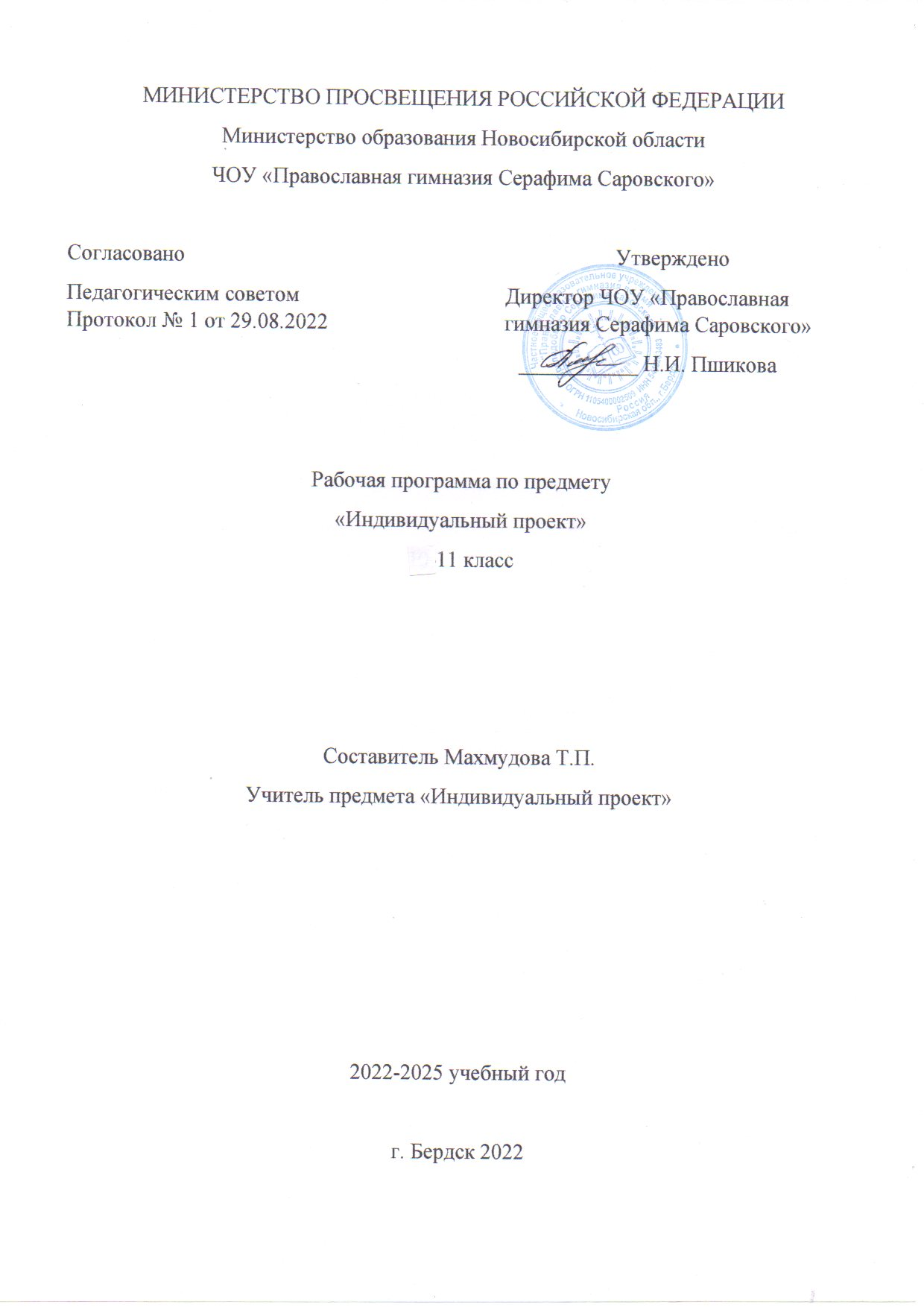 ПОЯСНИТЕЛЬНАЯ ЗАПИСКАРабочая программа составлена на основе Федерального государственного стандарта среднего общего образования, учебного плана ГБОУ средняя школа № 201, примерной программы среднего общего образования. Рабочая программа составлена на основе использования следующего учебно-методического комплекса:Спиридонова Л.Е., Маркова О.В., Стацунова В.М. От учебного задания к исследованию и проекту. Учебно-методическое пособие. – СПб.: Фора-Принт, 2018. – 86 с. (Электронное приложение к пособию;Лебедева О.В., Гребенев И.В. Организация исследовательской деятельности учащихся при изучении предметов естественнонаучного цикла: Учебно-методическое пособие. Нижний Новгород, 2014. – 219 с.;Сергеев И.С. Как организовать проектную деятельность учащихся.  Практическое пособие для работников общеобразовательных учреждений. М.: АРКТИ, 2014.;Примерная основная образовательная программа среднего общего образования (одобрена решением федерального учебно-методического объединения по общему образованию (протокол от 28 июня 2016 г. No 2/16-з).;«Основы проектной деятельности.5-9 классы», под редакцией  Голуб Г.Б., Перелыгиной Е.А., Чураковой О.В - Самара:  2010.);Пособие «Исследовательская деятельность учащихся в профильной школе» /автор – составитель Б.А. Татьянкин, О.Ю. Макаренков, Т.В. Иванникова, И.С. Мартынова, Л.В. Зуева./под  ред. Б.А. Татьянкина.- М.: 5 за знания, 2007 гИспользуемый учебник: Индивидуальный проект. 10-11 классы: учеб. Пособие для общеобразоват. Организаций / ⌠М.В.Половкова, А.В. Носов, Т.В. Половкова, М.В. Майсак⌡. – 2-е изд. – М. : Просвещение, 2020. – 159 с. – (Профильная школа). Учебно-методическое и материально-техническое обеспечение рабочей программы:Литература: 1. Сергеев И.С. Как организовать проектную деятельность учащихся: Практическое пособие для работников общеобразовательных учреждений. – М.: АРКТИ, 2017. – 80 с.2. Сергеева В.П. Проектно-организаторская компетентность учителя в воспитательной деятельности. М. 2015.3. Метод учебных проектов: Методическое пособие М. 2016.Цифровые образовательные ресурсы: 1. http://www.mon.gov.ru (Министерство образования и науки) 2. http://www.fipi.ru (портал ФИПИ – Федеральный институт педагогических измерений) 3. http://www.ege.edu.ru (информационной поддержки ЕГЭ) 4. http://www.probaege.edu.ru (портал Единый экзамен) 5. http://edu.ru/index.php (федеральный портал «Российское образование») 6. http://www.infomarker.ru/top8.html RUSTEST.RU (федеральный центр тестирования) 7. http://www.pedsovet.org (Всероссийский Интернет-Педсовет) 8.www.booksgid.com. Электронная библиотека.9. www.school.edu.ru/Российский образовательный портал. Доступность, качество, эффективность.10. http://school-collection.edu.ru Единая коллекция цифровых образовательных ресурсов.18.http://fcior.edu.ru/ Федеральный центр информационно-образовательных ресурсов (ФЦИОР).19.http://www.ict.edu.ru Портал "Информационно-коммуникационные технологии в образовании".Нормативно-правовая основа составления и утверждения рабочей программы 10-11 класс ФГОС:Закон Российской Федерации от 29.12.2012 г. № 273 – ФЗ «Об образовании в Российской Федерации»; Приказ об утверждении ФГОС СОО от 17 мая 2012 г. №413(с последующими редакциями);Приказ Министерства образования и науки от 29 июня 2017 года №613 «О внесении изменений в федеральный государственный образовательный стандарт среднего общего образования, утвержденный приказом Министерства образования и науки Российской Федерации от 17 мая 2012 года № 413»;Порядок организации и осуществления образовательной деятельности по основным общеобразовательным программам – образовательным программам начального общего, основного общего и среднего общего образования, утвержденный приказом Министерства образования и науки Российской Федерации от 30.08.2013 №1015;Постановление Главного государственного санитарного врача РФ от 29.12.2010 № 189 (ред. От 24.11.2015) «Об утверждении СанПиН 2.4.2.2821-10 «Санитарно-эпидемиологические требования к условиям и организации обучения в общеобразовательных учреждениях»;Федеральный перечень учебников, рекомендуемых к использованию при реализации имеющих государственную аккредитацию образовательных программ начального общего, основного общего, среднего общего образования, утвержденного приказом Министерства просвещения Российской Федерации от 28.12.2018 №345Инструктивно-методические документы:Инструктивно-методическое письмо «О формировании учебных планов образовательных организаций Санкт-Петербурга, реализующих основные общеобразовательные программы, на 2020/2021 учебный год»;Образовательная программа среднего общего образования ГБОУ средней школы № 201 Фрунзенского района Санкт-Петербурга;Учебный план среднего общего образования 10-11 класс ФГОС средней школы № 201 Фрунзенского района Санкт-Петербурга;Положение о рабочей программе по учебным предметам (курсам) ГБОУ средняя школа № 201 Фрунзенского района Санкт-Петербурга	Программа курса «Индивидуальный проект» в условиях реализации требований федерального государственного образовательного стандарта среднего общего образования сформирован в целях создания условий для осуществления индивидуальной проектной деятельности обучающихся, ориентированной на построение системы метапредметных результатов, на формирование методологического компонента содержания образования.«Индивидуальный проект» представляет организационную форму (с соответствующим содержанием) деятельности обучающихся (учебное исследование или проект) представленным в виде курса, для выбора обучающимися на уровне среднего общего образования.Программа курса «Индивидуальный проект» обеспечивает:управленческую функцию образования в контексте актуальных социокультурных запросов;удовлетворение индивидуальных запросов обучающихся в условиях реализации целей и задач обучения;общеобразовательную, общекультурную составляющую содержания при получении среднего общего образования;создание условий для развития личности обучающихся, их познавательных интересов, интеллектуальной и ценностно-смысловой сферы;формирование ключевых компетенций в области самообразования и самоидентификации;совершенствование контента содержания образования в выбранной образовательной (научной) области;создание условий для продолжения формирования методологического компонента познавательной деятельности,перспективного профессионального самоопределения обучающихся.Цель курса «Индивидуальный проект»: создание условий для формирование основных методологических компетентностей у обучающихся, осваивающих основную образовательную программу среднего общего образования.Задачи курса1. Способствовать формированию:основных методологических знаний применительно к познавательному процессу в целом, к исследованию в конкретной предметной области;методологических знаний в контексте реализации идей проектной и учебно-исследовательской деятельностей;основных методологических умений в контексте проектной и учебно-исследовательской деятельностей.2.Создать условия для развития:аналитических и синтетических умений на основе целенаправленного изучения литературы;познавательных умений, ориентированных на освоение содержания методологической направленности;умений по идентификации внешних объектов, умений по самоидентификации;умений по корректному предъявлению информации.	Программа детализирует и раскрывает содержание стандарта, определяет общую стратегию обучения, воспитания и развития учащихся средствами учебного предмета в соответствии с целями изучения русского языка, которые определены стандартом. Программа рассчитана на 34 часа (1 раз в неделю).   Срок реализации программы: 2020-2021 учебный годНовизна курса «Основы проектной деятельности» заключается в том, что она представляет сочетание форм и методов обучения, которые соответствуют требованиям, предъявляемым к современному образовательному процессу школьников в рамках нового образовательного стандарта, а погружение обучающихся в мир проектирования позволит пробудить у них интерес к решению учебных и социальных проблем.Основная цель курса - формирование ключевых компетентностей обучающихся (проектной, рефлексивной, технологической, социальной, коммуникативной, информационной) для решения конкретных практических задач с использованием проектного метода.Основные задачи:Образовательные:-познакомить с алгоритмом работы над проектом, структурой проекта, видами проектов и проектных продуктов;-знать о видах ситуаций, о способах формулировки проблемы, проблемных вопросов;- уметь определять цель, ставить задачи, составлять и реализовывать план проекта; -знать и уметь пользоваться различными источниками информации, ресурсами;-представлять проект в виде презентации, оформлять письменную часть проекта;-знать критерии оценивания проекта, оценивать свои и чужие результаты;-составлять отчет о ходе реализации проекта, делать выводы;-иметь представление о рисках, их возникновении и преодолении;- проводить рефлексию своей деятельности.Развивающие:-формировать универсальные учебные действия;-расширять кругозор;-обогащать словарный запас, развивать речь и дикцию школьников;-развивать творческие способности;-развивать умение анализировать, вычленять существенное, связно, грамотно и доказательно излагать материал (в том числе и в письменном виде), самостоятельно применять, пополнять и систематизировать, обобщать полученные знания;- развивать мышление, способности наблюдать и делать выводы;-на представленном материале формировать у обучающихся практические умения по ведению проектов разных типов.Воспитательные:-способствовать повышению личной уверенности у каждого участника проектного обучения, его самореализации и рефлексии;-развивать у обучающихся сознание значимости коллективной работы для получения результата, роли сотрудничества, совместной деятельности в процессе выполнения творческих заданий;-вдохновлять детей на развитие коммуникабельности;-дать возможность учащимся проявить себя.Планируемые результаты освоения учебного предмета.В соответствии с требованиями к результатам освоения основной образовательной программы общего образования Федерального государственного образовательного стандарта обучение на уроках основ проектной деятельности направлено на достижение обучающимися личностных, метапредметных и предметных результатов.Личностные результаты отражаются в индивидуальных качественных свойствах обучающихся, которые они должны приобрести в процессе освоения учебного предмета:-формирование ответственного отношения к учению, готовности и способности обучающихся к саморазвитию и самообразованию на основе мотивации к обучению и познанию;-формирование целостного мировоззрения, учитывающего культурное, языковое, духовное многообразие современного мира;-формирование осознанного, уважительного и доброжелательного отношения к другому человеку, его мнению, мировоззрению, культуре; готовности и способности вести диалог с другими людьми и достигать в нем взаимопонимания;-развитие морального сознания и компетентности в решении моральных проблем на основе личностного выбора, формирование нравственных чувств и нравственного поведения, осознанного и ответственного отношения к собственным поступкам;-формирование коммуникативной компетентности в общении и сотрудничестве со сверстниками, взрослыми в процессе образовательной, творческой деятельности.Личностные результаты освоения программы учебного предмета отражают: уважение к своему народу, гордости за свой край, свою Родину, уважение государственных символов (герб, флаг, гимн); сформированность мировоззрения, соответствующего современному уровню развития науки и общественной практики, основанного на диалоге культур, а также различных форм общественного сознания, осознание своего места в поликультурном мире; сформированность основ саморазвития и самовоспитания в соответствии с общечеловеческими ценностями и идеалами гражданского общества; готовность и способность к самостоятельной, творческой и ответственной деятельности; толерантное сознание и поведение в поликультурном мире, готовность и способность вести диалог с другими людьми, достигать в нём взаимопонимания, находить общие цели и сотрудничать для их достижения; ЛР.5) навыки сотрудничества со сверстниками, детьми младшего возраста, взрослыми в образовательной, общественно полезной, учебно-исследовательской, проектной и других видах деятельности; готовность и способность к образованию, в том числе самообразованию, на протяжении всей жизни; сознательное отношение к непрерывному образованию как условию успешной профессиональной и общественной деятельности; эстетическое отношение к миру, включая эстетику быта, научного и технического творчества, спорта, общественных отношений; принятие и реализацию ценностей здорового и безопасного образа жизни, потребности в физическом самосовершенствовании, занятиях спортивнооздоровительной деятельностью, неприятие вредных привычек: курения, употребления алкоголя, наркотиков; бережное, ответственное и компетентное отношение к физическому и психологическому здоровью, как собственному, так и других людей, умение оказывать первую помощь; осознанный выбор будущей профессии и возможностей реализации собственных жизненных планов; отношение к профессиональной деятельности как возможности участия в решении личных, общественных  проблем; сформированность экологического мышления, понимания влияния социально-экономических процессов на состояние природной и социальной среды; приобретение опыта эколого-направленной деятельности. Метапредметные результаты освоения программы учебного предмета отражают: умение самостоятельно определять цели деятельности и составлять планы деятельности; самостоятельно осуществлять, контролировать и корректировать деятельность; использовать все возможные ресурсы для достижения поставленных целей и реализации планов деятельности; выбирать успешные стратегии в различных ситуациях; умение продуктивно общаться и взаимодействовать в процессе совместной деятельности, учитывать позиции других участников деятельности, эффективно разрешать конфликты;владение навыками познавательной, учебно-исследовательской и проектной деятельности, навыками разрешения проблем; способность и готовность к самостоятельному поиску методов решения практических задач, применению различных методов познания;готовность и способность к самостоятельной информационно-познавательной деятельности, включая умение ориентироваться в различных источниках информации, критически оценивать и интерпретировать информацию, получаемую из различных источников; умение использовать средства информационных и коммуникационных технологий (далее - ИКТ) в решении когнитивных, коммуникативных и организационных задач с соблюдением требований эргономики, техники безопасности, гигиены, ресурсосбережения, правовых и этических норм, норм информационной безопасности; умение определять назначение и функции различных социальных институтов;умение самостоятельно оценивать и принимать решения, определяющие стратегию поведения, с учётом гражданских и нравственных ценностей;владение языковыми средствами - умение ясно, логично и точно излагать свою точку зрения, использовать адекватные языковые средства; владение навыками познавательной рефлексии как осознания совершаемых действий и мыслительных процессов, их результатов и оснований, границ своего знания и незнания, новых познавательных задач и средств их достижения. Предметные результаты освоения программы учебного предмета «Индивидуальный учебный проект» отражают: сформированность навыков коммуникативной, учебно-исследовательской деятельности, критического мышления;способность к инновационной, аналитической, творческой, интеллектуальной деятельности;сформированность навыков проектной деятельности, а также самостоятельного применения приобретённых знаний и способов действий при решении различных задач, используя знания нескольких учебных предметов и/или предметных областей;способность постановки цели и формулирования гипотезы исследования, планирования работы, отбора и интерпретации необходимой информации, структурирования аргументации результатов исследования на основе собранных данных, презентации результатов;владение умением излагать результаты проектной работы на семинарах, конференциях и т.п.;сформированность понятий проект, проектирование;владение знанием этапов проектной деятельности; владение  методами поиска  и анализа научной информации.Основное содержание учебного предмета, курсаПоурочно-тематический план Содержательные линии (раздел, темы)Основное содержание по темам рабочей программыОсновные виды деятельности учащихся (на уровне учебных действий)Тема 1. «Культура исследования и проектирования»Тема 1. «Культура исследования и проектирования»Тема 1. «Культура исследования и проектирования»Урок 1.Введение. Культура исследования и проектированияПроект – значит «выступающий вперед», смысл проекта – добиться прорыва в той или иной деятельностиЗнакомятся с историей проектной деятельности, участвуют в дискуссииУрок 2.Учимся анализировать проектыКритерии оценивания проекта. Умение формулировать аргументы «за» и «против», умение оценивать актуальность проекта и пользу для окружающихПолучают представление об «образе будущего». Анализируют проекты «Крымский мост» и «Транссибирская магистраль». Участвуют в дискуссии, заполняют таблицу.Урок 3.Требования к оформлению письменных проектных и  исследовательских работЧто такое исследование, чем исследование отличается от проекта. Виды исследовательских работ. Требования к оформлению исследовательской работы.Получают представление об особенностях исследовательской деятельности. Записывают материал лекции. Предлагают темы для исследования, участвуют в обсуждении.Урок 4.Техническое проектирование и конструирование как типы деятельностиПроектно-конструкторская деятельность, причины появления такого сочетания, что лежит в основе того и другого процесса. Этапы конструирования. Различия между проектированием и конструированием.Работают с текстом пособия, заполняют таблицу «Сравнение проектирования и конструирования». Делают выводы. Находят примеры с описанием разработок и реализации технических проектов разного масштаба. Высказывают мнение по проблеме «Какие современные идеи в сфере технического проектирования будут влиять на социальную строну жизни людей в ближайшем и отдаленном будущем».Урок 5.Социальное проектирование: как сделать лучше общество, в котором мы живемСоздание ценности как продукт социального проектирования: от неудовлетворенности качеством жизни – к преобразованию окружающей среды или преодолению трудностей.Сущность социального проектирования: у нас есть настоящее, где имеется общественно значимая проблема, и мы видим будущее, которое улучшается благодаря реализации нашего проекта.Виды социальных проектов.Учащиеся анализируют различные жизненные ситуации, пытаются сформулировать проблему и выйти на полезно значимый результат (продукт) проекта.Знакомятся с текстом пособия, дискутируют, обмениваются мнениями.Урок № 6.Волонтерские проекты и сообществаВолонтерские проекты – это проекты, которые реализуют люди, чувствующие личную ответственность, за происходящее вокруг. Направления волонтерских проектов: поддержка пожилых людей, инвалидов, сирот и др. Незащищенных групп населения;сохранение и воссоздание исторических памятников;выполнение задач просвещения и патриотического воспитания;информационно-консультативные проекты;экологические проектыРаботают с пособием, приводят примеры социальных проектов разной направленности. Анализируют собственные проекты.Урок № 7.Практическая работа: анализируем проекты сверстниковПроекты «Дети одного Солнца», «Возможности IT-технологий для международных проектов» (пособие «Индивидуальный проект», стр.26-35)Знакомство и анализ проектов, задуманных и осуществленных школьниками: умение самостоятельно поставит проблему, сформулировать цель, задачи и найти способы их решения.Тема 2 . «Презентация продукта»Тема 2 . «Презентация продукта»Тема 2 . «Презентация продукта»Урок 8. Презентация как вид деловой коммуникации. Типы, виды, формы презентацииПод презентацией понимают первое официальное представление заинтересованной аудитории продукцией ее создателя. Смысл презентации – обеспечение благоприятного приема со стороны обшественности (слушателей, жюри и пр.).Типы презентаций: непосредственный контакт с аудиторией, опосредованный контакт.Виды презентаций: с коммерческими целями, с некоммерческими целями.Формы презентаций.Беседа с учащимися, обмен мнениями, фронтальная работа. Заполнение таблицы.Урок № 9.Целевая аудитория. Интересы целевой аудиторииПонимание целевой аудитории, умение представлять ее интересы.Выполнение упражнений, направленных формирование понятия «целевая аудитория».Фронтальная беседа, обмен мнениямиУрок № 10.Возможное содержание выступления. Структура выступленияВозможное содержание презентации. Структура выступления. Коммуникативные барьеры. Преодоление коммуникативных барьеров.Планировать и управлять своей познавательной деятельностью во времени, использовать ресурсные возможности для достижения целей, осуществлять выбор конструктивных стратегий в трудных ситуациях, уметь ясно излагать и оформлять выполненную работу, представить её результаты, аргументировано ответить на вопросы.Освоить приёмы ведения дискуссии, выдвижения тезиса и антитезиса; получить представление о прямом и косвенном доказательстве, о прямом и косвенном опровержении; о правилах постановки вопроса; о правилах ведения дискуссии; получить опыт доказательства своих выводов и ведения дискуссии.Урок 11.Преодоление коммуникативных барьеровВозможное содержание презентации. Структура выступления. Коммуникативные барьеры. Преодоление коммуникативных барьеров.Планировать и управлять своей познавательной деятельностью во времени, использовать ресурсные возможности для достижения целей, осуществлять выбор конструктивных стратегий в трудных ситуациях, уметь ясно излагать и оформлять выполненную работу, представить её результаты, аргументировано ответить на вопросы.Освоить приёмы ведения дискуссии, выдвижения тезиса и антитезиса; получить представление о прямом и косвенном доказательстве, о прямом и косвенном опровержении; о правилах постановки вопроса; о правилах ведения дискуссии; получить опыт доказательства своих выводов и ведения дискуссии.Урок 12.Как помочь аудитории воспринимать информацию. Невербальная коммуникация.Роль интонации во взаимодействии с аудиторией. Невербальная коммуникация. Письменные и наглядные материалы.Планировать и управлять своей познавательной деятельностью во времени, использовать ресурсные возможности для достижения целей, осуществлять выбор конструктивных стратегий в трудных ситуациях, уметь ясно излагать и оформлять выполненную работу, представить её результаты, аргументировано ответить на вопросы.Освоить приёмы ведения дискуссии, выдвижения тезиса и антитезиса; получить представление о прямом и косвенном доказательстве, о прямом и косвенном опровержении; о правилах постановки вопроса; о правилах ведения дискуссии; получить опыт доказательства своих выводов и ведения дискуссии.Урок 13.Письменные и наглядные материалыКакие письменные материалы можно использовать во время презентации: буклеты, газеты, схемы, информационные листы. Требованию к оформлению этих материаловФронтальная беседа, анализ письменных материалов, предоставленных учителем, участие в дискуссии.Тема 3 «Публичное выступление»Тема 3 «Публичное выступление»Тема 3 «Публичное выступление»Урок 14. Как сделать публичное выступление успешным. Критерии эффективного публичного выступленияПланирование публичного выступления: разработка плана выступленияпримеры в выступленииэтапы речи и их задачи«Языковой портрет говорящего»абстрактные и конкретные словаотличия письменной и устной речисмысловые части выступлениязаключительная часть выступленияОтбор  примеров для выступления. Систематизация информационного материала. Как можно завершать выступление. Взаимодействие с аудиторией.Планировать и управлять своей познавательной деятельностью во времени, использовать ресурсные возможности для достижения целей, осуществлять выбор конструктивных стратегий в трудных ситуациях, уметь ясно излагать и оформлять выполненную работу, представить её результаты, аргументировано ответить на вопросы.Освоить приёмы ведения дискуссии, выдвижения тезиса и антитезиса; получить представление о прямом и косвенном доказательстве, о прямом и косвенном опровержении; о правилах постановки вопроса; о правилах ведения дискуссии; получить опыт доказательства своих выводов и ведения дискуссии.Урок 15. Планирование публичного выступленияПланирование публичного выступления: разработка плана выступленияпримеры в выступленииэтапы речи и их задачи«Языковой портрет говорящего»абстрактные и конкретные словаотличия письменной и устной речисмысловые части выступлениязаключительная часть выступленияОтбор  примеров для выступления. Систематизация информационного материала. Как можно завершать выступление. Взаимодействие с аудиторией.Планировать и управлять своей познавательной деятельностью во времени, использовать ресурсные возможности для достижения целей, осуществлять выбор конструктивных стратегий в трудных ситуациях, уметь ясно излагать и оформлять выполненную работу, представить её результаты, аргументировано ответить на вопросы.Освоить приёмы ведения дискуссии, выдвижения тезиса и антитезиса; получить представление о прямом и косвенном доказательстве, о прямом и косвенном опровержении; о правилах постановки вопроса; о правилах ведения дискуссии; получить опыт доказательства своих выводов и ведения дискуссии.Урок 16. Вопросы: умение задавать вопросы и отвечать на вопросы по содержанию выступленияЛогика вопросно-ответной процедуры: что такое вопрос;зачем мы задаем вопросы;когда мы можем задавать вопросы;может ли в споре вопрос служить для дискредитации позиции оппонента;какой вопрос считается некорректным;что можно считать правильным ответом на вопрос;можно ли корректно работать с вопросом в беседе, не отвечая на него.Планировать и управлять своей познавательной деятельностью во времени, использовать ресурсные возможности для достижения целей, осуществлять выбор конструктивных стратегий в трудных ситуациях, уметь ясно излагать и оформлять выполненную работу, представить её результаты, аргументировано ответить на вопросы.Освоить приёмы ведения дискуссии, выдвижения тезиса и антитезиса; получить представление о прямом и косвенном доказательстве, о прямом и косвенном опровержении; о правилах постановки вопроса; о правилах ведения дискуссии; получить опыт доказательства своих выводов и ведения дискуссии.Тема 4. «Защита и экспертная оценка проектных и исследовательских работ»Тема 4. «Защита и экспертная оценка проектных и исследовательских работ»Тема 4. «Защита и экспертная оценка проектных и исследовательских работ»Урок 17. Экспертная оценка проектных и исследовательских работ. Позиция экспертаКритерии оценки проектных и исследовательских работ. Позиция эксперта – указать сильные и слабые стороны работы, а также ошибочные или недостаточно аргументированные суждения.В работе эксперта важно вникнуть в суть вопросов, понять, что вызывает сомнения или непонимание.Как продемонстрировать эксперту  важность и актуальность своей работы, найти единомышленника.Работают с пособием «Индивидуальный проект». Выступают в качестве экспертов проектов одноклассников.Оценивают собственный проект по предложенным критериямУрок 18. Критерии анализа и оценивания проектной работыКритерии оценки проектных и исследовательских работ. Позиция эксперта – указать сильные и слабые стороны работы, а также ошибочные или недостаточно аргументированные суждения.В работе эксперта важно вникнуть в суть вопросов, понять, что вызывает сомнения или непонимание.Как продемонстрировать эксперту  важность и актуальность своей работы, найти единомышленника.Работают с пособием «Индивидуальный проект». Выступают в качестве экспертов проектов одноклассников.Оценивают собственный проект по предложенным критериямУрок 19. Зашита социальных проектовЗащита и экспертная оценка проектов учащихсяУчащиеся представляют подготовленные проекты и исследовательские работы членам экспертной комиссии.Урок 20. Защита исследовательских работЗащита и экспертная оценка проектов учащихсяУчащиеся представляют подготовленные проекты и исследовательские работы членам экспертной комиссии.Урок 21.Защита творческих работЗащита и экспертная оценка проектов учащихсяУчащиеся представляют подготовленные проекты и исследовательские работы членам экспертной комиссии.Урок 22Защита информационных проектовЗащита и экспертная оценка проектов учащихсяУчащиеся представляют подготовленные проекты и исследовательские работы членам экспертной комиссии.Тема 5.  «Сам себе эксперт»Тема 5.  «Сам себе эксперт»Тема 5.  «Сам себе эксперт»Урок 23. Самооценка проекта. Собственная оценка жизненной позиции. Оценка продвижения в рамках проектаФормирование умения оценивать результат и процесс своей деятельности:определение возможных объектов оценки;освоение способа оценки с помощью эталона;совместное обсуждение значимых для учащихся критериев оценки;организации рефлексии учащихся по поводу оценочной деятельностиРабота дискуссионного клуба:Для чего нужны контроль и оценка?Что и как Вы контролируете, оцениваете?В чем разница между оценкой и контролем?Что такое эталон?Может ли эталон помочь оценить что-нибудь?Проводят самооценку своей деятельности по критериямПолучить представление о процессе контроля, об оценке, отметке, оценочных шкалах; получить опыт деятельности в роли эксперта, рефлексии по поводу собственной оценочной деятельности; самооценки своей деятельности и ее результатов; научиться проводить оценку с использованием эталона; оценивать сильные и слабые стороны своей деятельности.Урок 24.Сильные и слабые стороны проекта, их причиныФормирование умения оценивать результат и процесс своей деятельности:определение возможных объектов оценки;освоение способа оценки с помощью эталона;совместное обсуждение значимых для учащихся критериев оценки;организации рефлексии учащихся по поводу оценочной деятельностиРабота дискуссионного клуба:Для чего нужны контроль и оценка?Что и как Вы контролируете, оцениваете?В чем разница между оценкой и контролем?Что такое эталон?Может ли эталон помочь оценить что-нибудь?Проводят самооценку своей деятельности по критериямПолучить представление о процессе контроля, об оценке, отметке, оценочных шкалах; получить опыт деятельности в роли эксперта, рефлексии по поводу собственной оценочной деятельности; самооценки своей деятельности и ее результатов; научиться проводить оценку с использованием эталона; оценивать сильные и слабые стороны своей деятельности.Урок 25. Способы преодоления трудностейФормирование умения оценивать результат и процесс своей деятельности:определение возможных объектов оценки;освоение способа оценки с помощью эталона;совместное обсуждение значимых для учащихся критериев оценки;организации рефлексии учащихся по поводу оценочной деятельностиРабота дискуссионного клуба:Для чего нужны контроль и оценка?Что и как Вы контролируете, оцениваете?В чем разница между оценкой и контролем?Что такое эталон?Может ли эталон помочь оценить что-нибудь?Проводят самооценку своей деятельности по критериямПолучить представление о процессе контроля, об оценке, отметке, оценочных шкалах; получить опыт деятельности в роли эксперта, рефлексии по поводу собственной оценочной деятельности; самооценки своей деятельности и ее результатов; научиться проводить оценку с использованием эталона; оценивать сильные и слабые стороны своей деятельности.Тема 6. «Дополнительные возможности улучшения проекта»Тема 6. «Дополнительные возможности улучшения проекта»Тема 6. «Дополнительные возможности улучшения проекта»Урок 26. Дополнительные возможности улучшения проекта. Технология как мост от идеи к продуктуОсновные понятия: изобретениетехнологиятехнологические долиныагротехнологииТехнологии, которые могут быть использованы в школьных проектахИспользование Интернет-технологий для разработки и продвижения проектаРаботают с пособием «Индивидуальный проект», анализируют возможности предложенных технологий.Участвуют в дискуссииУрок 27.Видим за проектом инфраструктуруОсновные понятия:инфраструктурабазовый процессвспомогательные процессыОсновные свойства любой инфраструктуры:создается с заранее определенной целью;продуктивность инфраструктуры может быть определена в конкретных единицах;инфраструктура требует контроля и затрат для поддержания работоспособности;инфраструктура одновременно связана с базовой системой, и обособлена от нее.Что мы понимаем под инфраструктурой школы?Примеры инфраструктурных проектовРаботают с текстом пособия «Индивидуальный проект». Описывают школьную инфраструктуру. Обсуждают в мини-группах, что можно считать социальной инфраструктурой школы, предлагают проекты от группы.Урок 28. Опросы как эффективный инструмент проектированияОсновные понятия:социальный опросгенеральная совокупностьинтервьюанкетированиеИнтернет-опросвыборка респондентовошибка выборкианкетаВозможности опроса для создания положительного мнения по актуальному вопросу. Правильно подготовленный и проведенный социологический опрос может стать существенным подспорьем в достижении целей проекта, пополнению рядов единомышленников.Тренировка в разработке и проведении социологического опроса:постановка проблемы;определение цели и задач исследования;определение объекта и предмета исследования;формулировка гипотезы исследования;найти генеральную совокупность социологического исследования;составить анкету;провести пилотажное исследование;проанализировать данные, подтвердить или опровергнуть гипотезу.Урок 29.Возможности социальных сетей. Сетевые формы проектовОсновные понятия:таргетированная рекламареклама по бартеруИспользование соцсетей для возможности выделения группы пользователей с учетом не только возраста, пола, места жительства, но и личных интересов каждого. Возможности продвижения собственного проекта в соцсетях.Выполняют задания, стр.140-141 пособия «Индивидуальный проект»Урок 30.Использование видеоролика в продвижении проектаСоздание видеофильма и использование его для решения задач проектаРабота с пособием «Индивидуальный проект», стр.142-146 для создания собственного видеофильма.Тема 7. «Как работать в команде»Тема 7. «Как работать в команде»Тема 7. «Как работать в команде»Урок 31.Как работать в команде. Что такое команда? Зона личного комфортаОсновы образования команды, основные роли участников группового взаимодействия. Этапы группового взаимодействия.Участвуют в тренинге, в рамках которого, получают опыт командной работы и осознание группы в качестве команды.Урок 32.Процедура принятия командного решения. Командные ролиПроцедура принятия командного решения, знакомство с командными ролями. Определение наиболее комфортной для каждого роли через сопоставление значимых характеристикУчастие в тренинге, определение собственной роли в командеУрок 33. Виды взаимодействия в группе. Роль конфликта в общении. Способы разрешения конфликтовОпределение и разрешение противоречий, возникающих в ходе общения. Использование ресурсов других людей для достижения собственных целей. Согласование интересов в совместном действии. Разработка стратегии разрешения конфликтовУчаствуют в интерактивных упражнениях и тренингах, направленных на приобретение конкретных умений, позволяющих справиться с конфликтными ситуациями собственными силами.Урок 34. Рефлексивное занятие. Что мне дал курс «Индивидуальный проект»№ п/пТема урокаКонтроль (вид оценочной процедуры)Планируемые результатыПланируемые результатыСроки проведенияСроки проведенияУУДОсвоение предметных знанийПланФактТема 1. «Культура исследования и проектирования»Тема 1. «Культура исследования и проектирования»Тема 1. «Культура исследования и проектирования»Тема 1. «Культура исследования и проектирования»Тема 1. «Культура исследования и проектирования»Тема 1. «Культура исследования и проектирования»Тема 1. «Культура исследования и проектирования»1Введение. Культура исследования и проектированияТекущий контрольУмение самостоятельно определять цели деятельности и составлять планы деятельности; самостоятельно осуществлять, контролировать и корректировать деятельность; использовать все возможные ресурсы для достижения поставленных целей и реализации планов деятельности; выбирать успешные стратегии в различных ситуациях; Умеют различать понятия «проект» и «Исследовательская деятельность».Знают требования к оформлению проектных и исследовательских работ.Различают понятия «Техническое проектирование», «конструирования», «Социальное  проектирование».Умеют приводить примеры волонтерских проектов.Имеют опыт анализа предложенных проектов 05.09.202Учимся анализировать проектыТекущий контрольУмение самостоятельно определять цели деятельности и составлять планы деятельности; самостоятельно осуществлять, контролировать и корректировать деятельность; использовать все возможные ресурсы для достижения поставленных целей и реализации планов деятельности; выбирать успешные стратегии в различных ситуациях; Умеют различать понятия «проект» и «Исследовательская деятельность».Знают требования к оформлению проектных и исследовательских работ.Различают понятия «Техническое проектирование», «конструирования», «Социальное  проектирование».Умеют приводить примеры волонтерских проектов.Имеют опыт анализа предложенных проектов 12.09.203Требования к оформлению письменных проектных и  исследовательских работТекущий контрольУмение самостоятельно определять цели деятельности и составлять планы деятельности; самостоятельно осуществлять, контролировать и корректировать деятельность; использовать все возможные ресурсы для достижения поставленных целей и реализации планов деятельности; выбирать успешные стратегии в различных ситуациях; Умеют различать понятия «проект» и «Исследовательская деятельность».Знают требования к оформлению проектных и исследовательских работ.Различают понятия «Техническое проектирование», «конструирования», «Социальное  проектирование».Умеют приводить примеры волонтерских проектов.Имеют опыт анализа предложенных проектов 19.09.204Техническое проектирование и конструирование как типы деятельностиТекущий контрольУмение самостоятельно определять цели деятельности и составлять планы деятельности; самостоятельно осуществлять, контролировать и корректировать деятельность; использовать все возможные ресурсы для достижения поставленных целей и реализации планов деятельности; выбирать успешные стратегии в различных ситуациях; Умеют различать понятия «проект» и «Исследовательская деятельность».Знают требования к оформлению проектных и исследовательских работ.Различают понятия «Техническое проектирование», «конструирования», «Социальное  проектирование».Умеют приводить примеры волонтерских проектов.Имеют опыт анализа предложенных проектов 26.09.205Социальное проектирование: как сделать лучше общество, в котором мы живемТекущий контрольУмение самостоятельно определять цели деятельности и составлять планы деятельности; самостоятельно осуществлять, контролировать и корректировать деятельность; использовать все возможные ресурсы для достижения поставленных целей и реализации планов деятельности; выбирать успешные стратегии в различных ситуациях; Умеют различать понятия «проект» и «Исследовательская деятельность».Знают требования к оформлению проектных и исследовательских работ.Различают понятия «Техническое проектирование», «конструирования», «Социальное  проектирование».Умеют приводить примеры волонтерских проектов.Имеют опыт анализа предложенных проектов 03.10.206Волонтерские проекты и сообществаУмение самостоятельно определять цели деятельности и составлять планы деятельности; самостоятельно осуществлять, контролировать и корректировать деятельность; использовать все возможные ресурсы для достижения поставленных целей и реализации планов деятельности; выбирать успешные стратегии в различных ситуациях; Умеют различать понятия «проект» и «Исследовательская деятельность».Знают требования к оформлению проектных и исследовательских работ.Различают понятия «Техническое проектирование», «конструирования», «Социальное  проектирование».Умеют приводить примеры волонтерских проектов.Имеют опыт анализа предложенных проектов 10.10.207Практическая работа: анализируем проекты сверстниковПрактическая работаУмение самостоятельно определять цели деятельности и составлять планы деятельности; самостоятельно осуществлять, контролировать и корректировать деятельность; использовать все возможные ресурсы для достижения поставленных целей и реализации планов деятельности; выбирать успешные стратегии в различных ситуациях; Умеют различать понятия «проект» и «Исследовательская деятельность».Знают требования к оформлению проектных и исследовательских работ.Различают понятия «Техническое проектирование», «конструирования», «Социальное  проектирование».Умеют приводить примеры волонтерских проектов.Имеют опыт анализа предложенных проектов 17.10.20Тема 2 «Презентация продукта»Тема 2 «Презентация продукта»Тема 2 «Презентация продукта»Тема 2 «Презентация продукта»Тема 2 «Презентация продукта»Тема 2 «Презентация продукта»Тема 2 «Презентация продукта»8Презентация как вид деловой коммуникации. Типы, виды, формы презентацииТекущий контрольГотовность и способность к самостоятельной информационно-познавательной деятельности, включая умение ориентироваться в различных источниках информации, критически оценивать и интерпретировать информацию, получаемую из различных источников;  умение использовать средства информационных и коммуникационных технологий (далее - ИКТ) в решении когнитивных, коммуникативных и организационных задач с соблюдением требований эргономики, техники безопасности, гигиены, ресурсосбережения, правовых и этических норм, норм информационной безопасности; умение определять назначение и функции различных социальных институтов.Понимают, для чего нужна презентация Знают типы презентаций, виды,формы презентаций.24.10.209Целевая аудитория. Интересы целевой аудиторииТекущий контрольГотовность и способность к самостоятельной информационно-познавательной деятельности, включая умение ориентироваться в различных источниках информации, критически оценивать и интерпретировать информацию, получаемую из различных источников;  умение использовать средства информационных и коммуникационных технологий (далее - ИКТ) в решении когнитивных, коммуникативных и организационных задач с соблюдением требований эргономики, техники безопасности, гигиены, ресурсосбережения, правовых и этических норм, норм информационной безопасности; умение определять назначение и функции различных социальных институтов.Получат преставление об особенностях деловой коммуникации и роли презентации в ее организации;получат опыт: использования различных коммуникативных приемов в процессе презентации;анализа различных типов аудиторииНаучатся:планировать основные шаги для организации публичной презентации продукта;прогнозировать возможную реакцию аудитории на представляемый продукт и способ его преподнесения;использовать наглядные материалы во время проведения презентации07.11.2010Возможное содержание выступления. Структура выступленияТекущий контрольГотовность и способность к самостоятельной информационно-познавательной деятельности, включая умение ориентироваться в различных источниках информации, критически оценивать и интерпретировать информацию, получаемую из различных источников;  умение использовать средства информационных и коммуникационных технологий (далее - ИКТ) в решении когнитивных, коммуникативных и организационных задач с соблюдением требований эргономики, техники безопасности, гигиены, ресурсосбережения, правовых и этических норм, норм информационной безопасности; умение определять назначение и функции различных социальных институтов.Получат преставление об особенностях деловой коммуникации и роли презентации в ее организации;получат опыт: использования различных коммуникативных приемов в процессе презентации;анализа различных типов аудиторииНаучатся:планировать основные шаги для организации публичной презентации продукта;прогнозировать возможную реакцию аудитории на представляемый продукт и способ его преподнесения;использовать наглядные материалы во время проведения презентации14.11.2011Преодоление коммуникативных барьеровГотовность и способность к самостоятельной информационно-познавательной деятельности, включая умение ориентироваться в различных источниках информации, критически оценивать и интерпретировать информацию, получаемую из различных источников;  умение использовать средства информационных и коммуникационных технологий (далее - ИКТ) в решении когнитивных, коммуникативных и организационных задач с соблюдением требований эргономики, техники безопасности, гигиены, ресурсосбережения, правовых и этических норм, норм информационной безопасности; умение определять назначение и функции различных социальных институтов.Получат преставление об особенностях деловой коммуникации и роли презентации в ее организации;получат опыт: использования различных коммуникативных приемов в процессе презентации;анализа различных типов аудиторииНаучатся:планировать основные шаги для организации публичной презентации продукта;прогнозировать возможную реакцию аудитории на представляемый продукт и способ его преподнесения;использовать наглядные материалы во время проведения презентации21.11.2012Как помочь аудитории воспринимать информацию. Невербальная коммуникация.Текущий контрольПолучат преставление об особенностях деловой коммуникации и роли презентации в ее организации;получат опыт: использования различных коммуникативных приемов в процессе презентации;анализа различных типов аудиторииНаучатся:планировать основные шаги для организации публичной презентации продукта;прогнозировать возможную реакцию аудитории на представляемый продукт и способ его преподнесения;использовать наглядные материалы во время проведения презентации28.11.2013Письменные и наглядные материалыТекущий контрольПолучат преставление об особенностях деловой коммуникации и роли презентации в ее организации;получат опыт: использования различных коммуникативных приемов в процессе презентации;анализа различных типов аудиторииНаучатся:планировать основные шаги для организации публичной презентации продукта;прогнозировать возможную реакцию аудитории на представляемый продукт и способ его преподнесения;использовать наглядные материалы во время проведения презентации05.12.20Тема 3. «Публичное выступление»Тема 3. «Публичное выступление»Тема 3. «Публичное выступление»Тема 3. «Публичное выступление»Тема 3. «Публичное выступление»Тема 3. «Публичное выступление»Тема 3. «Публичное выступление»14Как сделать публичное выступление успешным. Критерии эффективного публичного выступленияТекущий контрольГотовность и способность к самостоятельной информационно-познавательной деятельности, включая умение ориентироваться в различных источниках информации, критически оценивать и интерпретировать информацию, получаемую из различных источников;  умение использовать средства информационных и коммуникационных технологий (далее - ИКТ) в решении когнитивных, коммуникативных и организационных задач с соблюдением требований эргономики, техники безопасности, гигиены, ресурсосбережения, правовых и этических норм, норм информационной безопасности; умение определять назначение и функции различных социальных институтов.Учащиеся усвоят качества, необходимые оратору:ясное содержание речи;понятное изложение;внешность оратора; умение привлечь внимание аудитории;умение отвечать на вопросы.Овладеют понятием различия устной речи от письменной, научатся выделять смысловые части в речи с помощью пауз и интонирования и вербально.Приобретут умение использовать невербальные средства и наглядные материалы.Приобретут навык ведения дискуссии через получение практики активного слушания, отработку умений задавать вопросы к представленной информации, аргументировать позицию.Научаться аргументировано задавать вопросы и отвечать на вопросы.12.12.2015Планирование публичного выступленияТекущий контрольГотовность и способность к самостоятельной информационно-познавательной деятельности, включая умение ориентироваться в различных источниках информации, критически оценивать и интерпретировать информацию, получаемую из различных источников;  умение использовать средства информационных и коммуникационных технологий (далее - ИКТ) в решении когнитивных, коммуникативных и организационных задач с соблюдением требований эргономики, техники безопасности, гигиены, ресурсосбережения, правовых и этических норм, норм информационной безопасности; умение определять назначение и функции различных социальных институтов.Учащиеся усвоят качества, необходимые оратору:ясное содержание речи;понятное изложение;внешность оратора; умение привлечь внимание аудитории;умение отвечать на вопросы.Овладеют понятием различия устной речи от письменной, научатся выделять смысловые части в речи с помощью пауз и интонирования и вербально.Приобретут умение использовать невербальные средства и наглядные материалы.Приобретут навык ведения дискуссии через получение практики активного слушания, отработку умений задавать вопросы к представленной информации, аргументировать позицию.Научаться аргументировано задавать вопросы и отвечать на вопросы.19.12.2016Вопросы: умение задавать вопросы и отвечать на вопросы по содержанию выступленияПроверочная работаГотовность и способность к самостоятельной информационно-познавательной деятельности, включая умение ориентироваться в различных источниках информации, критически оценивать и интерпретировать информацию, получаемую из различных источников;  умение использовать средства информационных и коммуникационных технологий (далее - ИКТ) в решении когнитивных, коммуникативных и организационных задач с соблюдением требований эргономики, техники безопасности, гигиены, ресурсосбережения, правовых и этических норм, норм информационной безопасности; умение определять назначение и функции различных социальных институтов.Учащиеся усвоят качества, необходимые оратору:ясное содержание речи;понятное изложение;внешность оратора; умение привлечь внимание аудитории;умение отвечать на вопросы.Овладеют понятием различия устной речи от письменной, научатся выделять смысловые части в речи с помощью пауз и интонирования и вербально.Приобретут умение использовать невербальные средства и наглядные материалы.Приобретут навык ведения дискуссии через получение практики активного слушания, отработку умений задавать вопросы к представленной информации, аргументировать позицию.Научаться аргументировано задавать вопросы и отвечать на вопросы.26.12.20Тема 4 «Защита и экспертная оценка проектных и исследовательских работ»Тема 4 «Защита и экспертная оценка проектных и исследовательских работ»Тема 4 «Защита и экспертная оценка проектных и исследовательских работ»Тема 4 «Защита и экспертная оценка проектных и исследовательских работ»Тема 4 «Защита и экспертная оценка проектных и исследовательских работ»Тема 4 «Защита и экспертная оценка проектных и исследовательских работ»Тема 4 «Защита и экспертная оценка проектных и исследовательских работ»17Экспертная оценка проектных и исследовательских работ. Позиция экспертаТекущий контрольВладение навыками познавательной, учебно-исследовательской и проектной деятельности, навыками разрешения проблем; способность и готовность к самостоятельному поиску методов решения практических задач, применению различных методов познания;готовность и способность к самостоятельной информационно-познавательной деятельности, включая умение ориентироваться в различных источниках информации, критически оценивать и интерпретировать информацию, получаемую из различных источников; Получат экспертную оценку собственного проекта в соответствии с критериями анализа и оценивания проектной и исследовательской деятельности16.01.2118Критерии анализа и оценивания проектной работыПрактическая работаВладение навыками познавательной, учебно-исследовательской и проектной деятельности, навыками разрешения проблем; способность и готовность к самостоятельному поиску методов решения практических задач, применению различных методов познания;готовность и способность к самостоятельной информационно-познавательной деятельности, включая умение ориентироваться в различных источниках информации, критически оценивать и интерпретировать информацию, получаемую из различных источников; Получат экспертную оценку собственного проекта в соответствии с критериями анализа и оценивания проектной и исследовательской деятельности23.01.2119Зашита социальных проектовЗащита проектаВладение навыками познавательной, учебно-исследовательской и проектной деятельности, навыками разрешения проблем; способность и готовность к самостоятельному поиску методов решения практических задач, применению различных методов познания;готовность и способность к самостоятельной информационно-познавательной деятельности, включая умение ориентироваться в различных источниках информации, критически оценивать и интерпретировать информацию, получаемую из различных источников; Получат экспертную оценку собственного проекта в соответствии с критериями анализа и оценивания проектной и исследовательской деятельности30.01.2120Защита исследовательских работЗащита проектаВладение навыками познавательной, учебно-исследовательской и проектной деятельности, навыками разрешения проблем; способность и готовность к самостоятельному поиску методов решения практических задач, применению различных методов познания;готовность и способность к самостоятельной информационно-познавательной деятельности, включая умение ориентироваться в различных источниках информации, критически оценивать и интерпретировать информацию, получаемую из различных источников; Получат экспертную оценку собственного проекта в соответствии с критериями анализа и оценивания проектной и исследовательской деятельности06.02.2121Защита творческих работЗащита проектаВладение навыками познавательной, учебно-исследовательской и проектной деятельности, навыками разрешения проблем; способность и готовность к самостоятельному поиску методов решения практических задач, применению различных методов познания;готовность и способность к самостоятельной информационно-познавательной деятельности, включая умение ориентироваться в различных источниках информации, критически оценивать и интерпретировать информацию, получаемую из различных источников; Получат экспертную оценку собственного проекта в соответствии с критериями анализа и оценивания проектной и исследовательской деятельности13.02.2122Защита информационных проектовЗащита проектаВладение навыками познавательной, учебно-исследовательской и проектной деятельности, навыками разрешения проблем; способность и готовность к самостоятельному поиску методов решения практических задач, применению различных методов познания;готовность и способность к самостоятельной информационно-познавательной деятельности, включая умение ориентироваться в различных источниках информации, критически оценивать и интерпретировать информацию, получаемую из различных источников; Получат экспертную оценку собственного проекта в соответствии с критериями анализа и оценивания проектной и исследовательской деятельности20.02.21Тема 5. «Сам себе эксперт»Тема 5. «Сам себе эксперт»Тема 5. «Сам себе эксперт»Тема 5. «Сам себе эксперт»Тема 5. «Сам себе эксперт»Тема 5. «Сам себе эксперт»Тема 5. «Сам себе эксперт»23Самооценка проекта. Собственная оценка жизненной позиции. Оценка продвижения в рамках проектаТекущий контрольУмение самостоятельно определять цели деятельности и составлять планы деятельности; самостоятельно осуществлять, контролировать и корректировать деятельность; использовать все возможные ресурсы для достижения поставленных целей и реализации планов деятельности; выбирать успешные стратегии в различных ситуациях; владение навыками познавательной, учебно-исследовательской и проектной деятельности, навыками разрешения проблем; способность и готовность к самостоятельному поиску методов решения практических задач, применению различных методов познания;В ходе изучения темы учащиеся получат представления: о процессе контроля;об оценке, отметке, оценочных шкалахполучат опыт:деятельности в роли эксперта;рефлексии по поводу собственной оценочной деятельности;самооценки своей деятельности и ее результатовнаучатся:проводить оценку с использованием эталона;применять критерии, исчерпывающие основные свойства продукта;планировать продукт с учетом критериев оценки;оценивать сильные и слабые стороны своей деятельности27.02.2124Сильные и слабые стороны проекта, их причиныТекущий контрольУмение самостоятельно определять цели деятельности и составлять планы деятельности; самостоятельно осуществлять, контролировать и корректировать деятельность; использовать все возможные ресурсы для достижения поставленных целей и реализации планов деятельности; выбирать успешные стратегии в различных ситуациях; владение навыками познавательной, учебно-исследовательской и проектной деятельности, навыками разрешения проблем; способность и готовность к самостоятельному поиску методов решения практических задач, применению различных методов познания;В ходе изучения темы учащиеся получат представления: о процессе контроля;об оценке, отметке, оценочных шкалахполучат опыт:деятельности в роли эксперта;рефлексии по поводу собственной оценочной деятельности;самооценки своей деятельности и ее результатовнаучатся:проводить оценку с использованием эталона;применять критерии, исчерпывающие основные свойства продукта;планировать продукт с учетом критериев оценки;оценивать сильные и слабые стороны своей деятельности06.03.2125Способы преодоления трудностейТекущий контрольУмение самостоятельно определять цели деятельности и составлять планы деятельности; самостоятельно осуществлять, контролировать и корректировать деятельность; использовать все возможные ресурсы для достижения поставленных целей и реализации планов деятельности; выбирать успешные стратегии в различных ситуациях; владение навыками познавательной, учебно-исследовательской и проектной деятельности, навыками разрешения проблем; способность и готовность к самостоятельному поиску методов решения практических задач, применению различных методов познания;В ходе изучения темы учащиеся получат представления: о процессе контроля;об оценке, отметке, оценочных шкалахполучат опыт:деятельности в роли эксперта;рефлексии по поводу собственной оценочной деятельности;самооценки своей деятельности и ее результатовнаучатся:проводить оценку с использованием эталона;применять критерии, исчерпывающие основные свойства продукта;планировать продукт с учетом критериев оценки;оценивать сильные и слабые стороны своей деятельности13.03.21Тема 6. «Дополнительные возможности улучшения проекта»Тема 6. «Дополнительные возможности улучшения проекта»Тема 6. «Дополнительные возможности улучшения проекта»Тема 6. «Дополнительные возможности улучшения проекта»Тема 6. «Дополнительные возможности улучшения проекта»Тема 6. «Дополнительные возможности улучшения проекта»Тема 6. «Дополнительные возможности улучшения проекта»26Дополнительные возможности улучшения проекта. Технология как мост от идеи к продуктуТекущий контрольУмение самостоятельно оценивать и принимать решения, определяющие стратегию поведения, с учётом гражданских и нравственных ценностей;владение языковыми средствами - умение ясно, логично и точно излагать свою точку зрения, использовать адекватные языковые средства; владение навыками познавательной рефлексии как осознания совершаемых действий и мыслительных процессов, их результатов и оснований, границ своего знания и незнания, новых познавательных задач и средств их достижения;умение продуктивно общаться и взаимодействовать в процессе совместной деятельности, учитывать позиции других участников деятельности, эффективно разрешать конфликты;Познакомятся с технологиями, которые могут быть использованы в школьных проектах.Научатся использовать Интернет-технологий для разработки и продвижения проекта20.03.2127Видим за проектом инфраструктуруТекущий контрольУмение самостоятельно оценивать и принимать решения, определяющие стратегию поведения, с учётом гражданских и нравственных ценностей;владение языковыми средствами - умение ясно, логично и точно излагать свою точку зрения, использовать адекватные языковые средства; владение навыками познавательной рефлексии как осознания совершаемых действий и мыслительных процессов, их результатов и оснований, границ своего знания и незнания, новых познавательных задач и средств их достижения;умение продуктивно общаться и взаимодействовать в процессе совместной деятельности, учитывать позиции других участников деятельности, эффективно разрешать конфликты;Познакомятся с понятиеминфраструктуры и ее основными свойствами.Научатся определять параметры  инфраструктуры школы, формулироватьинфраструктурные проекты03.04.2128Опросы как эффективный инструмент проектированияТекущий контрольУмение самостоятельно оценивать и принимать решения, определяющие стратегию поведения, с учётом гражданских и нравственных ценностей;владение языковыми средствами - умение ясно, логично и точно излагать свою точку зрения, использовать адекватные языковые средства; владение навыками познавательной рефлексии как осознания совершаемых действий и мыслительных процессов, их результатов и оснований, границ своего знания и незнания, новых познавательных задач и средств их достижения;умение продуктивно общаться и взаимодействовать в процессе совместной деятельности, учитывать позиции других участников деятельности, эффективно разрешать конфликты;Приобретут опыт проведения социальных опросов, составления анкет, взаимодействия с респондентами10.04.2129Возможности социальных сетей. Сетевые формы проектовТекущий контрольУмение самостоятельно оценивать и принимать решения, определяющие стратегию поведения, с учётом гражданских и нравственных ценностей;владение языковыми средствами - умение ясно, логично и точно излагать свою точку зрения, использовать адекватные языковые средства; владение навыками познавательной рефлексии как осознания совершаемых действий и мыслительных процессов, их результатов и оснований, границ своего знания и незнания, новых познавательных задач и средств их достижения;умение продуктивно общаться и взаимодействовать в процессе совместной деятельности, учитывать позиции других участников деятельности, эффективно разрешать конфликты;Приобретут опыт использования социальных сетей для продвижения продукта17.04.2130Использование видеоролика в продвижении проектаТекущий контрольУмение самостоятельно оценивать и принимать решения, определяющие стратегию поведения, с учётом гражданских и нравственных ценностей;владение языковыми средствами - умение ясно, логично и точно излагать свою точку зрения, использовать адекватные языковые средства; владение навыками познавательной рефлексии как осознания совершаемых действий и мыслительных процессов, их результатов и оснований, границ своего знания и незнания, новых познавательных задач и средств их достижения;умение продуктивно общаться и взаимодействовать в процессе совместной деятельности, учитывать позиции других участников деятельности, эффективно разрешать конфликты;Научатся готовить видеоролики для продвижения продукта24.04.21Тема 7 «Как работать в команде»Тема 7 «Как работать в команде»Тема 7 «Как работать в команде»Тема 7 «Как работать в команде»Тема 7 «Как работать в команде»Тема 7 «Как работать в команде»Тема 7 «Как работать в команде»31Как работать в команде. Что такое команда? Зона личного комфортаТекущий контрольУмение продуктивно общаться и взаимодействовать в процессе совместной деятельности, учитывать позиции других участников деятельности, эффективно разрешать конфликтыОсваивают приемы коммуникативного взаимодействия.Определяют свою командную роль, приобретают опыт разрешения конфликтных ситуаций08.05.2132Процедура принятия командного решения. Командные ролиТекущий контрольУмение продуктивно общаться и взаимодействовать в процессе совместной деятельности, учитывать позиции других участников деятельности, эффективно разрешать конфликтыОсваивают приемы коммуникативного взаимодействия.Определяют свою командную роль, приобретают опыт разрешения конфликтных ситуаций15.05.2133Виды взаимодействия в группе. Роль конфликта в общении. Способы разрешения конфликтовТекущий контрольУмение продуктивно общаться и взаимодействовать в процессе совместной деятельности, учитывать позиции других участников деятельности, эффективно разрешать конфликтыОсваивают приемы коммуникативного взаимодействия.Определяют свою командную роль, приобретают опыт разрешения конфликтных ситуаций22.05.2134Рефлексивное занятие. Что мне дал курс «Индивидуальный проект»Определяют ценность приобретенного опыта создания индивидуального проекта